Аппарат "Физиокорректор" - физиотерапевтический многофункциональный аппарат комплексного воздействия, предназначенный для лечения и профилактики различных заболеваний низкочастотным импульсным током, импульсными электромагнитными колебаниями малой напряженности, красным и синим излучением и механическими колебаниями звуковой частоты. 
Показания для применения аппарата "Физиокорректор"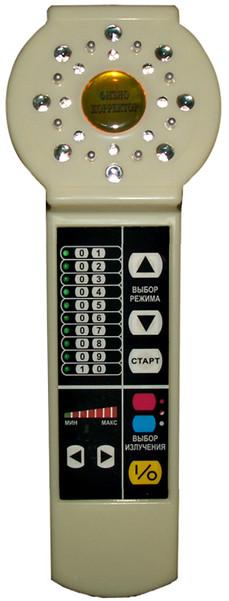 Заболевания сердечно-сосудистой системыГипертоническая болезнь I-II стадииИБС. Стенокардия напряжения.Сердечная недостаточностьНейро-циркуляторная дистонияЗаболевания органов дыханияОстрый бронхитХронический необструктивный бронхит в стадии обостренияХронический обструктивный бронхит в стадии обостренияБронхиальная астма в стадии обостренияБронхиальная астма в стадии ремиссииЗаболевания обмена веществОжирениеЗаболевания опорно-двигательного аппаратаОстеохондроз грудного отдела позвоночника с корешковым синдромом. Обострение и ремиссия.Остеохондроз пояснично-крестцового отдела позвоночника с корешковым синдромом. Обострение и ремиссия.Деформирующий остеоартроз плечевого, локтевого, лучезапястного, пястно-фаланговых, межфаланговых, тазобедренного, коленного, голеностопного суставов. Обострение и ремиссия.Ревматоидный артрит. Активная фаза. I и II ст. активности.Посттравматическая реабилитацияСостояние после травм, переломов.Послеоперационнаяч травмаЗаболевания централньой и периферической нервной системыГоловная боль, напряженияМигренозный приступАстенический неврозАтеросклеротическая энцефалопатияСиндром Рейно с поражением сосудов верхних и нижних конечностейБолезни органов пищеваренияХронический гастрит. Обострение.Язвенная болезнь желудка и двенадцатиперстной кишкиХронический персистирующий гепатит вне обостренияДискинезия желчевыводящих путей по гипокинетическому типуДискинезия желчевыводящих путей по гиперкинетическому типуГастритЯзвенная болезнь желудка и двенадцатиперстной кишки. Обострение.Заболевания мочевыводящих путейХронический пиелонефрит. РемиссияХронический цистит. Ремиссия или начинающееся обострение.Заболевания кожиКрапивницаОграниченная или диффузная форма дерматитаАппарат "Физиокорректор" предназначен для применения в лечебно-профилактических учреждениях и для индивидуального применения в домашних условиях. Противопоказанияонкологические заболеваниятуберкулез легких (активная форма)инфаркт миокард (острый период)имплантированный кардиостимуляторбеременностькиста (для воздействия на области образования кисты)выраженная почечная недостаточностьОтвечая требованиям времени, аппарат "Физиокорректор" прошел жесткий отбор и полный цикл клинических испытаний и рекомендован для применения в лечебно-профилактических целях.